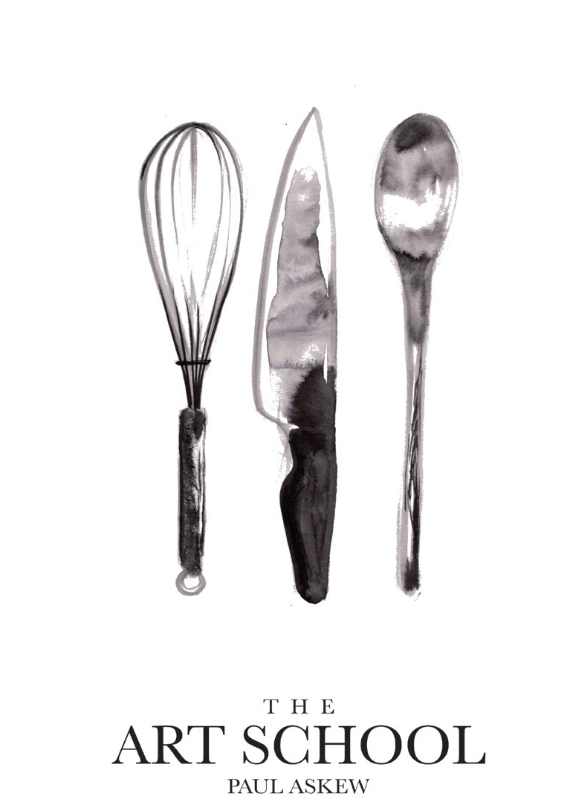 Drinks List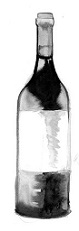 BY THE GLASSWHITE WINES								(125ml)	(Btl)
Podere Castorani, Cadetto, Trebbiano D’Abruzzo, Italy 2019		£5.50		£29.50	Sepp Moser, Gruner Veltliner, Von Den Terrassen, Austria 2020		£6.50               £34.00Mahi, Sauvignon Blanc, Marlborough, New Zealand 2018			£8.00		£46.00Domaine Les Vieux Murs, Pouilly Fuisse 2019				£9.95		£58.00RED WINES
Podere Castorani, Cadetto, Montepulciano D’Abruzzo, Italy 2017		£5.50		£29.50Marques de Burgos, Crianza, Ribera Del Duero, Spain 2017		£7.00               £38.00Trinity Hills, The Trinity Merlot, Hawkes Bay, New Zealand 2017		£7.95		£44.00Domaine Berthelemot, Monthelie, Burgundy, France 2018			£9.95		£58.00
    ROSE WINESPodere Castorani, Cadetto, Cerasuolo D’Abruzzo, Italy 2019		£5.50		£29.50
Château Beaulieu, Cuvée Alexandre, Provence, France 2020		£6.50		£37.00Artelium Meunier Rose, South Downs, England 2020			(N/A)		£42.00SPARKLING WINES 
Paparazzi Prosecco Di Valdobbiadene, Italy 2018				£7.50		£42.00	Henners Brut Reserve, East Sussex, England N.V              			£8.95 		£52.00
Henners Rose Reserve, East Sussex, England N.V                             	£10.00      	£58.00Charles Heidsieck, Brut Reserve, Champagne, France N.V			£12.50		£65.00
Charles Heidsieck, Brut Rose Reserve, Champagne, France N.V		£13.50		£79.00
CORAVIN WHITE WINESPodere Castorani, Jarno Bianco, Abruzzo, Italy 2014				£12.75		£62.00Vallet Freres Meursault 2018							£15.50		£90.00Tokay, Pinot Gris Cuvee Laurence, Alsace, France 2001	£16.25             £95.00		
CORAVIN RED WINES
Podere Castorani, Jarno Rosso, Abruzzo, Italy 2014				£13.00		£65.00Vallet Freres, Santenay 1er Cru, ‘Les Gravieres’ Burgundy 2018		£14.00		£70.00Ridge Vineyards, Geyserville, Alexander Valley, CA, USA 2018		£17.95		£100.00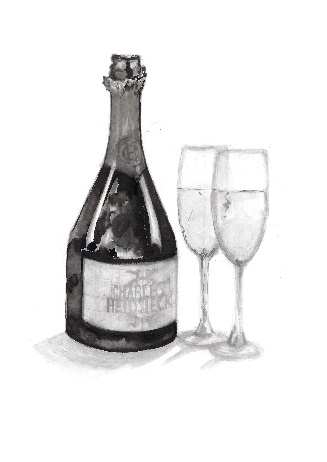 SPARKLING WINESCHAMPAGNE100 Lallier, Brut Reserve Grand Cru N.V		£60.00101 Charles Heidsieck, Brut Reserve N.V							£65.00102 Lallier, Blanc de Blancs Grand Cru N.V							£65.00104 Charles Heidsieck, Blanc de Blancs N.V							£90.00
105 Pol Roger, Brut Reserve N.V 								£95.00106 Charles Heidsieck, Brut Millesime 2012							£140.00107 Charles Heidsieck, Brut Millesime 2005							£160.00108 Charles Heidsieck, Brut Millesime 2008							£170.00109 Charles Heidsieck, Blanc Des Millenaires 2004						£190.00110 Krug, Grande Cuvee, N.V									£225.00111 Charles Heidsieck, Blanc Des Millenaires 1995						£260.00112 Pol Roger, Cuvee Sir Winston Churchill 2012						£295.00113 Louis Roederer, Cristal 2012		£400.00ROSE CHAMPAGNE120 Lallier, Grand Rose, Grand Cru N.V                                                                  	£62.00
121 Charles Heidsieck, Rose Reserve N.V                                                  			£85.00122 Charles Heidsieck, Vintage Rose 2008							£155.00123 Charles Heidsieck, Vintage Rose 1999							£185.00
ITALY
130 Podere Castorani, Aianera Gran Cuvee, Abruzzo N.V					£36.00132 Podere Castorani, Paparazzi Prosecco Di Valdobbiadene 2018				£42.00133 Ferghettina, Franciacorta Milledi 2016							£50.00SPAIN140 Gramona, La Cuvee Brut, Corpinnat, Spain 2016					£50.00ENGLAND
150 Henners, Brut, East Sussex N.V.								£52.00151 Henners, Brut Rose, East Sussex N.V					    		£60.00152 Henners, Brut Vintage, East Sussex 2014							£60.00153 Nyetimber, Classic Cuvee, West Sussex N.V						£62.00154 Nyetimber, Cuvee Cherie Demi Sec, West Sussex, N.V					£65.00155 Gusbourne, Brut Rose, Appledore, Kent 2016						£68.00156 Nyetimber, Blanc de Blancs, West Sussex 2013						£75.00MAGNUMS
M01 Charles Heidsieck, Brut Reserve, Champagne N.V					£140.00
M02 Charles Heidsieck Brut Millesime, Champagne 2005					£320.00FRANCEWHITE WINES
BURGUNDY
200 Domaine Perraud Chardonnay, Mâcon-Villages 2019					£40.00
201 Pierre Bouree, Bourgogne Blanc 2017							£47.00
202 Domaine Brocard Sainte Claire Chablis 2019						£48.00206 Vallet Freres, Meursault 2018								£90.00207 Pierre Bouree, Puligny Montrachet, 2017                     					£110.00
ALSACE
212 Cave de Turckheim, Gewurztraminer Sables & Galets 2018				£37.00214 Cave de Turckheim, Brand, Pinot Gris Grand Cru 2015				£52.00215 Rene Mure, Riesling ‘Clos St Landelin’ Grand Cru, Vorbourg 2013			£78.00216 Tokay, Pinot Gris Cuvee Laurence, 2001			£95.00	

LOIRE232 Domaine Malteverne, Pouilly Fume, ‘L Ammonite’ 2019				£40.00233 Château du Coing de St. Fiacre, Muscadet Sèvre et Maine 2019			£42.00
RHONE
240 Domaine Boutinot, La Fleur Solitaire, Cotes Du Rhone 2018				£26.00
241 Domaine Chante Cigale, Chateauneuf-du-Pape 2018					£59.00
243 Domaine du Monteillet, Condrieu 2018							£89.00


FRANCE RED WINESBURGUNDY
252 Domaine Berthelemot, Monthelie 2018							£58.00252 Vallet Freres Santenay Premier Cru ‘Les Grevieres’ 2018				£70.00
254 Vallet Freres, Gevrey Chambertin ‘Clos de la Justice’ 2014				£98.00

BEAUJOLAIS
260 Frederic Berne, Granit Rose, Beaujolais Lantignie 2019				£40.00261 Dominique Morel, Fleurie 2019								£42.00

BORDEAUX
265 Domaine Bouyer, Clos de la Cure, St Emilion Grand Cru 2015			£50.00267 Chateau Angludet, Margaux 2014							£140.00268 Chateau Marbuzet, St Estephe 2000					            	£145.00269 Chateau Langoa-Barton, St Julien 1996					            	£155.00270 Les Pagodes de Cos, St Estephe 2000							£180.00271 Chateau Duhart-Milon, Pauillac Grand Cru Classe, 2005		£210.00
272 Chateau Haut Bailly, Grand Cru Classe, Pessac Leognan 2005		£240.00
273 Chateau Beychevelle, St Julien 2005		£250.00274 Chateau La Lagune, Haut-Medoc Grand Cru Classe 1990		£255.00274 Chateau Pavie-Decesse, St Emilion Grand Cru 2005					£480.00275 Chateau Latour, Les Forts de Latour, Pauillac 2005				            £480.00

SOUTH WEST
277 Chateau de Chambert, Cahors 2015							£50.00RHONE280	Domaine Boutinot ‘Les Coteaux’ Cotes du Rhone Villages 2019			£26.00
281 Maison Les Alexandrins, Crozes Hermitage 2018					£50.00283 Domaine du Monteillet ‘Cuvee du Papy’ Saint Joseph 2018		£69.00
284 M. Chapoutier, Le Pavillon, Ermitage 2007                                                          	£250.00ITALY
WHITE WINES
300 Umani Ronchi, Verdicchio CdJ Classico, Marche 2020					£30.00 301 Azienda Agricola, Gavi ‘La Battistina’ Piemonte 2020					£33.00 
302 Bertani, Sereole Soave 2019								£34.00
304 Vesevo, Beneventano, Falanghina, Campania 2020					£35.00	306 Podere Castorani, Amorino, Trebbiano D’Abruzzo 2018				£38.00307 Podere Castorani, Amorino, Pecorino D’Abruzzo 2018					£40.00308 Azienda Agricola, Negro Roero Arneis ‘Serra Lupini’ Piemonte 2019		£41.00309 La Giustiniana ‘Montessora’ Gavi di Gavi, Piemonte 2020				£43.00310 Podere Castorani Trebbiano D’Abruzzo Riserva 2014                             		£45.00	311 Fazi Battaglia, Massaccio Verdicchio CdJ Classico Superiore 2017			£46.00	312 Planeta ‘Cometa’ Sicily 2018								£61.00313 Podere Castorani, Jarno Bianco, Abruzzo 2014						£62.00ROSE WINESR01 Podere Castorani, Cadetto, Cerasuolo D’Abruzzo, Italy 2019                                 £29.50
RED WINES
350 Il Cascinone, Crocera, Barbera D’Asti Superiore 2018					£27.00351 Fantini Sangiovese, Terre di Chieti 2019							£28.00353 Montresor, Capitel Della Crosara, Valpolicella Ripasso 2017				£39.00354 Donnafugata, Sherezade, Nero D’Avola 2019						£40.00355 Poggio al Tesoro ‘Mediterra’ Tuscany 2018						£44.00356 San Felice, Il Grigio, Chianti Classico Riserva 2018					£44.00357 Massolino, Barolo, Piemonte 2017								£45.00358 Podere Castorani, Amorino, Montepulciano D’Abruzzo 2016				£45.00359 G.D. Vajra, Nebbiolo, Langhe 2019							£47.00360 Vigneti Del Salento, ‘Zolla’ Primitivo Di Manduria, Puglia 2019			£54.00361 Podere Castorani Montepulciano D’Abruzzo Riserva 2014				£63.00363 Podere Castorani, Jarno Rosso, Abruzzo 2014		£65.00367 Allegrini, Amarone della Valpolicella Classico 2016					£132.00367 Podere Castorani, 10 Dieci Inverni, Abruzzo 2006					£185.00368 Antinori, Tignanello, Tuscany 2015							£190.00
369 Tenuta San Guido Sassicaia Bolgheri, Tuscany 2000					£540.00
SPAIN & PORTUGAL
WHITE WINES
401 Minius, Godello, Monterrei, Spain 2019							£36.00
403 Casal Caeiro, Albarino Sobre Lias, Rias Baixas 2019					£39.00
405 Macia Batle, Margalida Llompart Blanc, Mallorca, Spain 2018                     		£43.00
406 Terra De Alter Telhas, Alentejo, Portugal 2016						£49.00
407 Valenciso Blanco, Rioja, Spain 2019	                                                                       	£52.00408 Bodegas Naia, Naiades, Verdejo, Rueda, Spain 2016			£55.00RED WINES450 Finca Museum, Vinea, Crianza, Cigales, Spain 2018					£30.00451 Luis Canas, Crianza, Rioja, Spain 2017							£36.50455 L’Expressio, Mas la Mola, Priorat, Spain 2018						£48.50456 Juan Gil, Blue Label Monastrell, Jumilla, Spain 2018					£57.00457 Valenciso, Reserva, Rioja, Spain 2012							£60.00458 Macia Batle ‘Poet’ Collecio Privada, Mallorca, Spain 2014			       		£66.00ENGLAND, AUSTRIA, CROATIA & GERMANYWHITE WINES501 Sepp Moser, Gruner Veltliner, Von Den Terrassen, Kremstal, Austria 2020		£34.00504 Matosevic, Alba, Malvazija, Istria, Croatia 2019						£35.00503 Henners, Native Grace, Barrel Chardonnay, East Sussex, England 2018			£40.00505 Gusbourne ‘Guinevere,’ Appledore, Kent, England 2019					£45.00     509 Kloster Eberbach ‘Steinberg’ Spatlese Riesling, Rheingau, Germany 2013		£78.00ROSE WINES540 Artelium, Meunier Rose, South Downs, England 2020					£42.00RED WINES554 Matosevic, Grimalda Red, Istria, Croatia 2016						£52.00
SOUTH AFRICAWHITE WINES600 Peacock, Wild Ferment Chenin Blanc, Stellenbosch 2020				£27.00601 Wildeberg, Coterie, Semillon/Sauvignon Blanc, Coastal Region 2020		£33.00
604 Waterkloof, Circumstance Chenin Blanc, Stellenbosch 2017				£52.00RED WINES650 Wildeberg, Coterie, Cabernet Franc/Malbec, Coastal Region 2019			£35.00651 Andreas Syrah, Bovlei Valley, Wellington 2018						£40.00
AMERICAWHITE WINES700 Nielson by Byron, Santa Barbara County Chardonnay, California 2018		£42.00701 Stonestreet, Sauvignon Blanc, Alexander Valley 2015					£82.00RED WINES750 Nielson by Byron, Santa Barbara County Pinot Noir, California 2017		£46.00751 Clos du Val, Zinfandel, Napa Valley 2019						£55.00757 Ridge Vineyards, Monte Bello, Central Coast 1998					£290.00
SOUTH AMERICAWHITE WINES801 Tabali, Pedregoso Gran Reserva Viognier, Limari Valley, Chile 2018			£30.00802 Amalaya, Torrontes/Riesling, Colchaqui Valley, Salta, Argentina 2020    		£32.00RED WINES
851 Emiliana Novas, Gran Reserva Pinot Noir, Casablanca, Chile 2019			£30.00852 Odfjell, Armador, Carmenere, Central Valley, Chile 2018				£32.00
853 Bodega Bressia, Monteagrelo Malbec, Mendoza, Argentina 2018			£40.00
856 Pulenta Estate I Malbec, Mendoza, Argentina 2018					£49.00AUSTRALIA & NEW ZEALANDWHITE WINES900 Plantagenet Angevin, Riesling, Mount Barker, W. Australia 2017			£35.00901 Keith Tulloch, Semillon, Hunter Valley, Australia 2018				£36.00902 Tinpot Hut, Turner Vineyard, Riesling, Marlborough, New Zealand 2019		£42.00903 Tinpot Hut, Sauvignon Blanc, Marlborough, New Zealand 2020                            	£42.00906 Mahi, Twin Valleys Single Vineyard Chardonnay, Marlborough 2017 		£48.00
907 Trinity Hills, Gimblett Gravels Chardonnay, Hawkes Bay, New Zealand 2017	£50.00908 Plexus, Marsanne/Rousanne/Viognier, Barossa Valley, Australia 2019		£52.00909 Yangarra Estate, Rousanne, McClaren Vale, Australia 2016				£57.00RED WINES
951 Framingham, Pinot Noir, Marlborough, New Zealand 2018				£42.00952 Alpha Box & Dice, Enigma, Barbera, McLaren Vale, Australia 2019			£48.00953 Plexus, Grenache/Shiraz/Mourvedre, Barossa Valley, Australia 2016			£53.00
957 Cullen ‘Diana Madeline’ Margaret River, Australia 2011                    		£165.00MAGNUMS & HALF BOTTLES
RED MAGNUMSM01 Andreas, Shiraz, South Africa 2015			£85.00M06 Chateau La Lagune, Grand Cru Classe, Haut Medoc, France 2004			£350.00
M07 Chateau Beychevelle, St Julien, France 1985						£525.00M08 Chateau Gloria, St Julien, France 1982                                                    			£535.00M11 Chateau Leoville Barton Double Magnum, St Julien, France 1982		         £2380.00HALF WHITE
H02 Domaine de Bel Air, Pouilly-Fumé, Loire France 2020				£24.00
H03 Domaine Sainte Claire Chablis, Burgundy, France 2019				£27.00 H04 Greywacke, Wild Sauvignon Blanc, Marlborough, New Zealand 2018		£32.00
HALF REDH06 Amalaya, Malbec, Calchaqui Valley, Salta, Argentina 2019				£16.00H08 Dominique Morel, Fleurie, Beaujolais 2020						£24.00H09 Ata Rangi ‘Crimson’ Pinot Noir, Martinborough, New Zealand 2019		£30.00
DESSERT WINES, PORTS & SHERRYDESSERT WINE									50ml	     BottleD02 Domaine de Grange Neuve, Monbazillac, France 2018		£4.95       £30.00D03 Montes, Late Harvest Gewurztraminer, Colchagua Chile 2019	£5.50       £36.00
D04 Les Clos De Paulillies, Banyuls Rimage, France 2016	                        £5.95	    £40.00D05 Podere Castorani, Jarno Passito, Abruzzo, Italy 			            £6.50	    £41.00
D06 Gorka Izagirre Late Harvest Txakoli, Bizkaiko, Spain 2018		£6.50	    £41.00D08 Hattingley Valley, Entice, Hampshire, England			 	£8.50       £75.00D09 Donnafugata, Ben Rye, Passito di Pantelleria, Sicily 2018		£12.50     £87.00
D11 Chateau Lafaurie-Peyraguey Premier Cru Classe, Sauternes 2005	£9.95	    £130.00(75cl)D13 Chateau D’Yquem, Grand Cru Classe, Sauternes, 2003			N/A	    £300.00PORTS										50ml         Bottle
P01 Wiese & Krohn Ruby Port, Portugal					£5.50        £30.00
P02 Wiese & Krohn Lagrima White Port, Portugal				£5.50        £30.00
P03 Quinta do Crasto LBV, Portugal 2015					£7.00        £40.00
P04 Wiese & Krohn, Colheita, Portugal 1983					£8.50        £90.00
P05 Warres Vintage Port, Portugal 2000					N/A          £150.00P06 Niepoort Vintage Port, Portugal 1997	£10.75      £155.00P07 Fonseca Guimaraens Vintage Port, Portugal 1985                              £16.75      £245.00P08 Croft’s Vintage Port, Portugal 1966	N/A          £325.00
MADEIRA
M01 D'Oliveira, Boal Madeira 1968						£27.00	     £400.00SHERRY										50ml	      Bottle
S01 Fernando de Castilla, Classic Fino, Jerez, Spain				£4.00        £38.00	S02 Fernando de Castilla, Classic Amontillado, Jerez, Spain		£4.75        £45.00S03 Fernando de Castilla, Oloroso Antique, Jerez, Spain		           	£7.00        £60.00
S04 Fernando de Castilla, Pedro Ximenez Antique, Jerez, Spain	         	£8.50        £70.00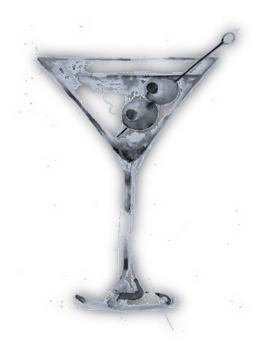 BOTTLED BEERSBrimstage Brewery, Birkenhead
Elder Pale Ale, 4.1%									500ml 		£5.00Award winning pale ale made with wheat & real dried elderflower to give a subtle, crisp flavour.Brimstage IPA, 6.0%								500ml		£5.00A classic IPA, bold and tasty in equal measure.Trappers Hat, 3.8%									500ml		£5.00Hoppy session beer, grapefruit, and orange zest.Oyster Catcher Oatmeal Stout, 4.4%						500ml		£5.00Smooth and rich with chocolate and coffee aromas.Peninsula IPA, 2.4%									330ml		£4.50With no compromise on enjoyment, this beer combines tropical fruit and citrus undertones with good body, surprising even the most experienced beer-drinker.

Maxim Brewery, Houghton-Le-Spring
Double Maxim, 4.7%		 						500ml		£5.50A light, refreshing and distinctively hoppy beer with a slight bitter finish.Swedish Blond, 4.2% 								500ml		£5.75
A creamy light blonde ale with grapefruit flavours.Wanted the Simcoe Kid 4.5% 					500ml     	£5.75
A golden ale with intense citrusy bitterness, bursting with passionfruit aromas.Estrella, BarcelonaDaura Damm, Gluten Free, 5.4% 							330ml		£4.50
A gluten free option which is very rounded in character.Inedit, Barcelona, 4.8% 							330ml/750ml   £6.00/£12.00
A creation from the mastermind that is Ferran Adria. Along with a team of his sommeliers from El Bulli, they have created a floral, hoppy, mandarin and herbaceous beer. An aperitif with a difference.Free Damm, Barcelona 0.0% 							250ml		£3.75A non-alcoholic lager with hops taking centre stage and hints of fresh white flowers. The taste is delicate, with suggestions of grains and toast. A beer that is fresh with just the right amount of bitterness.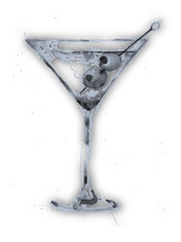 CLASSICS COCKTAILS - £10.50 eachTom CollinsLondon Dry Gin, Lemon Cordial, Fresh Lemon, Fever Tree Soda, Angostura BittersMargaritaTequila, Cointreau, Fresh Lime JuiceOld FashionedBourbon stirred with Angostura Bitters, Demerara Sugar and Orange PeelNegroniLondon Dry Gin, Campari, Antica FormulaEspresso MartiniVodka, Coffee Liqueur, Fresh Espresso, Sugar Syrup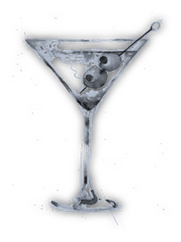 





CHAMPAGNE COCKTAILS - £14.50 eachCordon RougeCharles Heidsieck Champagne, Grand Marnier, Cognac, Brown Sugar, Angostura Bitters & Orange PeelKir RoyaleCrème de Cassis and Fresh Blackberry topped with Charles HeidsieckFrench 75London Dry Gin, Fresh Lemon topped with Charles HeidsieckSPIRITS & LIQUEURS
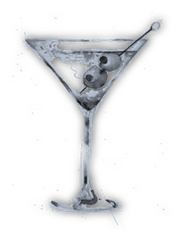 TEA SELECTION - £4.00 each
Green Flamingo – A sensuous melange of gunpowder green tea and notes of exotic graviola fruit that softly unfolds layers of sweet lychee, rose and honey. Classic Green - A classic green tea designed with a combination of three types - Chun Mee, Yunnan and White Peony from Kenya. Sweet and dry in taste from the Chun Mee combines with the aroma and body of the Yunnan and completed with the velvety texture of the White Peony. Imperial Earl Grey - A British classic, Imperial Earl Grey is a combination of a rare Oolong and with Italian Bergamot. The blend is fresh, citrus and clean with a creamy character.Milky Oolong - Picked from the mountainous regions of Nantou in Taiwan, tea is very special and has a natural sweet milk character, is complex is flavour and very smooth that is simply unforgettable. The tea achieves its unique creamy character when the tea is picked after temperature makes a sudden drop.White Elixir - An edible beauty, this supercharged white tea blended with Jasmine blossoms, flowers, Gingko leaves and Spirulina. Delicate, floral and well defined.Tales of the Orient - Fruity and caffeine free, this tea is a blend of Rooibos, lemongrass, mango, chilli and limeAperitifVodkaCampari£4.00Luksusowa, Polish, Potato Vodka£3.50  Aperol  £3.50Absolut Elyx£5.00Dubonnet£3.20                                  Absolut Raspberry£3.50Punt e Mess                                    £3.50Absolut Blue£3.50Martini Dry/Rosso/Bianco£3.00Absolut Vanilla£3.50Sacred Spiced English Vermouth   £3.80                     Williams Chase Potato£4.50Noilly Prat                                     £3.20Chase Marmalade£4.75Lillet  £4.00Belvedere£4.20Pernod  £3.15Grey Goose£4.65Pimm’s N01                                   £3.00Zubrowka£3.75Tarquins Cornish Pastis               £4.20Aba Pisco                                     £4.00GinArt School Lime & Ginger£4.75TequilaArt School Pomelo£4.75Olmeca Altos Plata£3.75Beefeater£3.50Patron Cafe XO£4.50Monkey 47£7.00G4 Reposado£5.50  Plymouth£5.85Montelobos Mezcal Joven£7.00Tappers Darkside£7.20Tappers Three Fine Days£7.20RumTappers Brightside£7.20Chairman’s White Reserve£4.25Chairman’s Spiced Reserve£4.50Diplomatico Reserva Exclusiva£7.50Diplomatico Vintage 2002£9.00Takamaka, Spiced, Seychelles£3.50Whisky - ScottishWhiskey - IrishArdbeg 12yr old£5.00Jameson£3.25Macallan 12yr old£5.50Jameson Black Barrel£4.00Auchentoshan Three Wood£6.50Jameson Red Breast 12yr Old£5.60Oban 14yr old£5.85Uische Beatha£4.00Talisker 10yr old£5.35Bushmills£3.75Dalwhinnie 15yr old£5.20Bowmore 12yr old£4.60Whisky - BourbonLaphroig 10yr old£5.25Woodford Rye£5.00Glenfarclas 10yr old£5.00Woodford Reserve£5.00Chivas Regal 12yr old / 18yr old£4.50/6.95Royal Salute 21yr old£15.50Whisky - JapaneseNikka from the Barrel£5.50Nikka Miyagikyo£10.25Cognac CalvadosMartell VS£3.50Berneroy Fine Calvados£4.00Martell VSOP£4.85Berneroy VSOP£6.00Martell XO£10.00Martell Cordon Bleu£11.25Maxim Trijol VSOP Classic£4.75Maxim Trijol XO Classic£10.00Soft DrinksFever Tree Tonic Water£2.35Fever Tree Slim Line Tonic WaterFever Tree Ginger AleFever Tree Ginger BeerFever Tree Mediterranean TonicCoca ColaDiet Coke